Итоговый тест по Информатике1. В одной из кодировок Unicode каждый символ кодируется 16 битами. Определите размер следующего предложения в данной кодировке:Жизнь требует движения.1) 23 байт	2)368байт	3)368бит	4)46бит2. Рассказ занимает на жестком диске 60 Кб. На одной странице 40 строк по 32 символа в строке, каждый символ кодируется 16 битами в представлении Unicode. Сколько страниц содержит рассказ?1) 48	2)24	3)3	4) 3843. В некотором каталоге хранился файл Отчет.doc. В этом каталоге создали подкаталог Доход и файл Отчет, doc переместили в созданный подкаталог. Полное имя файла стало D:\Год\Компания\Доход\Отчет.doc.
Укажите полное имя этого файла до перемещения.1) D:\Год\Доход\Отчет.doc2) D:\Год\Отчет.doc3) 0:\Год\Компания\Доход\Отчет.dос4) D:\Год\Компания\Отчет.dос4. Дан фрагмент электронной таблицы:Какая формула может быть записана в ячейке С2, чтобы построенная после выполнения вычислений диаграмма по значениям диапазона ячеек A2:D2 соответствовала рисунку 1?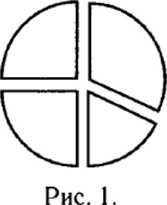 1)= А1 +D1
2)= А2-В2/33)= А2-В1
4)= В1 + В25. Вася и Петя играли в шпионов и кодировали сообщения собственным шифром. Фрагмент кодовой таблицы приведен ниже:Расшифруйте сообщение, если известно, что буквы в нем не повторяются:-!-!-##!-
Запишите в ответе расшифрованное сообщение.6. Скорость передачи данных через ADSL-соединение равна 256000 бит/с. Сколько секунд понадобится для передачи файла размером 625 Кбайт через данное соединение? В ответе укажите одно число — количество секунд.7. Для какого файлового дерева (см. рис. 2) можно записать полные имена файлов D:\ГИА\2013\Информатика\вариант2.doc и
D:\ГИА\2013\пояснения.txt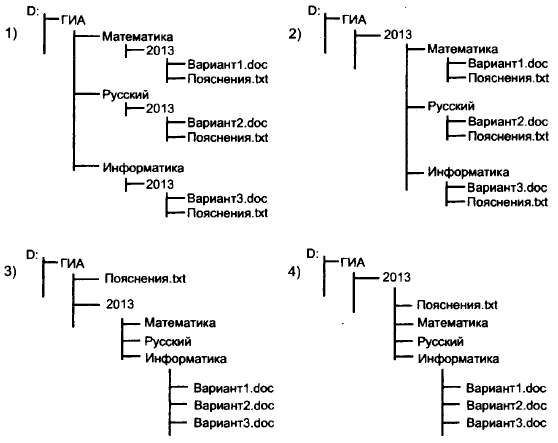 Рис. 28. Доступ к файлу html.db, находящемуся на сервере com.ru, осуществляется по протоколу http. В таблице фрагменты адреса файла закодированы буквами от А до Ж. Запишите последовательность этих букв,кодирующую адрес указанного файла в сети Интернет.9.	В таблице приведены запросы к поисковому серверу. Расположите номера запросов в порядке возрастания количества страниц, которые найдёт поисковый сервер по каждому запросу. Для обозначения логической операции «ИЛИ» в запросе используется символ |, а для обозначения логической операции «И» — &.АВСD12452=А1*D1=В1*2—А1=В1*А1КР3АГО#-!-_-##!--!АБВГДЕЖ:///com.ru.dbhttphtml1(кенгуру | кит) & бульдог2кенгуру & кит & бульдог3кенгуру | кит | бульдог4КИТ & бульдог